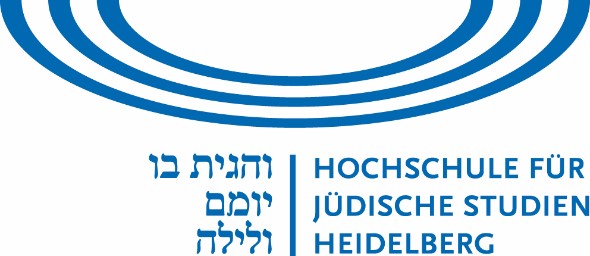 Call for Applications:  The Lilli and Michael Sommerfreund Visiting Professorship in Jewish Studies 2022/23 (1 April 2022 - 31 March 2023) The Hochschule für Jüdische Studien / College for Jewish Studies Heidelberg (HfJS) seeks to appoint a visiting professor to the Lilli and Michael Sommerfreund Chair in Jewish Studies for the academic term 1 April 2022 - 30 March 2022.  Founded in 2018, the Lilli and Michael Sommerfreund Guest Professorship in Jewish Studies commemorates two survivors of the Shoah that devoted their lives not only to rebuilding the Jewish community of Frankfurt am Main, but also to fostering the city`s greater cultural and social growth. To honor its namesakes, the chair is dedicated to the teaching of Jewish History and Culture at the HfJS.  Conditions for appointment are a doctorate in Jewish studies or a comparable study and in accordance with Article 47, Paragraph 2 of the Higher Education Law of the Federal State of Baden-Württemberg a habilitation or comparable qualification, as well as pedagogical aptitude.  The successful candidate will be able to teach in English and supervise students at the undergraduate and graduate levels, especially students pursuing the international Master of Arts degree in “Jewish Civilizations”. The HfJS welcomes applications from scholars of adjacent fields within Jewish Studies, such as Jewish Education, Jewish Philosophy, Jewish Arts etc., and that are not currently represented in the HfJS course listings.  Young scientist are also welcomed.The appointee will be expected to take residency in Heidelberg throughout the duration of each semester.  The HfJS aims to increase the number of women on its faculty, hence specifically encourages qualified women to apply. Disabled persons will be given preference if they are equally qualified. Please send all inquiries and application materials (letter of application, CV and list of publications) to rektor@hfjs.eu  by Febuary 13th  2022.